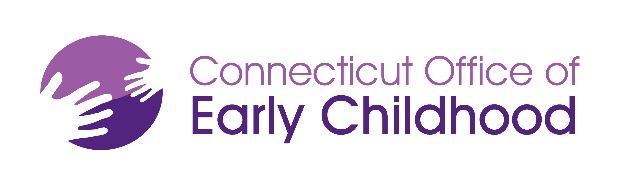 Form: OEC-CDC School Age Continuous Improvement Plan 2019-2020This form documents efforts to ensure quality improvement in programs for school-age children.  For school-age programs funded through the Child Day Care Contracts, there is currently not a clear, viable model for achieving accreditation or approval; therefore, contractors operating or subcontracting for school-age services must complete an OEC School Age Continuous Improvement Plan to be submitted and approved by the OEC. This plan should involve comparing the school-age program against a set of external criteria. Examples include the School-Age Environment Rating Scales (SACERS), NIOST resources such as APAS - A Program Assessment System or After-School Quality:  The Process of Program Improvement; participation or use of criteria from the NAEYC School-Age Accreditation pilot, or Weikert Center for Youth Program Quality Youth Program Quality Assessment® and School-Age Program Quality Assessment._________________________________  (Contractor)_________________________________  (Sub-Contractor)  Note:  If the same plan is proposed for multiple subcontractors, please add additional lines).Self-AssessmentExplain how the program will use a tool or mechanism for self-assessment: _______________________________________________________________________________________________________________________________________________________________________________________________________________________________________________________________Frequency of Use: _______________________________________________________________________________________________________________________________________________________________________________________________________________________________________________________________Based on the 2018-2019 submission, please indicate major findings or areas for improvement.  If a tool has been implemented, include a description of the data gathered using the tool and how it informs planning.  If a tool has not been implemented, identify areas of focus for improvement work._______________________________________________________________________________________________________________________________________________________________________________________________________________________________________________________________Improvement Plan Describe the program improvement plan and how the areas for improvement identified above will be addressed.  ______________________________________________________________________________________________________________________________________________________________________________________________________________________________________________________________________________________________________________________________________________________________________________________________________________________________________________________________________________________________________________________________IV.  Signatures_________________________________________________________________   Print Name of Contractor (corporate/legal name)						______________________________________________	      __________Contractor Signature (authorized individual)				Date				______________________________________________	      __________Sub-Contractor Signature (authorized individual)			Date		Note:  If the same plan is proposed for multiple subcontractors, please add additional lines).______________________________________________	       __________	OEC Program Manager							Date______________________________________________	       __________	OEC Director, Division of Early Care and Education		              DatePlease submit this form to Annette.Cabone@ct.gov.  Thank you!